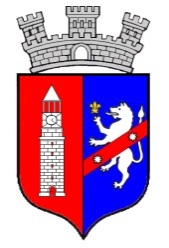 REPUBLIKA E SHQIPËRISËBASHKIA TIRANËDREJTORIA PËRGJITHSHME E BURIMEVE NJERËZOREPunonjës në Policinë e Bashkisë së Tiranës(PolicË dhe Inspektorë)Në mbështetje të  ligjit 139/2015, “Për vetqeverisjen vendore”, të nenit 5 të ligjit nr.8224, datë 15.5.1997 “Për organizimin dhe funksionimin e Policisë së Bashkisë dhe Komunës”(i ndryshuar), neni 11 të Rregullores së brendshme “Tip” të policisë së bashkisë dhe komunës,Njesia përgjegjëse, Drejtoria e Përgjithshme e Burimeve Njerëzore,  Bashkia  Tiranë,  në përfundim të afatit të dorëzimit të aplikimit për vendet e lira si dhe pas përfundimit të afatit të ankimimit të listës paraprake për; Polic në Policinë e Bashkisë së TiranësInspektor në Policinë e Bashkisë së TiranësKandidatët do të vlerësohen në lidhje me:a- Vlerësimin me shkrim,  45 pikë;b- Intervistën  me gojë që konsiston në motivimin, aspiratat dhe pritshmëritë e tyre për karrierën, deri në   30 pikë;c- Jetëshkrimin, që konsiston në vlerësimin e arsimimit, të përvojës e të trajnimeve, të lidhura mefushën, deri në 25 pikë;Kandidatët që marin 60 % (27 pikë) të pikëve të testimit me shkrim, kanë të drejtë të vazhdojnë fazën e intervistës me gojë.Kandidatët e kualifikuar për fazën e dytë të konkurrimit për Polic në Policinë e Bashkisë së Tiranës janë si më poshtë vijon;   Testimi me shkrim do të zhvillohet në datën  27 Korrik 2016, ora 11.00  në ambientet e:            Shkollës “Ali Demi”. (Kandidatët duhet të jenë të pajisur me dokument identifikimi)Intervista me gojë do të zhvillohet në datën  2 Gusht 2016 ora 09.00  në ambientet e:Policisë Bashkiake.Kandidatët e kualifikuar për fazën e dytë të konkurrimit për Inspektor në Policinë e Bashkisë së Tiranës janë si më poshtë vijon;  Testimi me shkrim do të zhvillohet në datën  27 Korrik 2016, ora 11.00  në ambientet e:                 Shkollës “Ali Demi”.  (Kandidatët duhet të jenë të pajisur me dokument  identifikimi)Intervista me gojë do të zhvillohet në datën  3  Gusht  2016, ora 09.00  në ambientet e: Policisë Bashkiake.Albano MalajAldo ShtepaniAleksander KreciAlfred MerkoAllaman TakuAndi PojanaAndius MetallaAnila LazeAnxhelo KolpejaArber KallxhijaArbri CalaArdit DudaArdit GjoklajArdit HalilajArjan HurdhiArjan KokomeciArjan KuleArmand VreshtaziArmando BociAurora HilajBajram HidriBeke GjoklajBledar SulaBledar VeliajBriselda ValaBujar HariziClirim SallufiClirim XhepexhiuDaniel Skenderaj Danjel DartiDhimiter DaciDionis IsmailiDonalda KoleDritan CuaderajEdi KokajEduard DervishiEduart SitaElvis BubjakuElvis CangaEmiljan QershoriEndrit MalokuEridjan RaboEriald MusaErion GeciErion GjyliErjon PecaErjon ShuliErmir HariziErnit MetaErvin GjypiErvin LleshiErvin MyftariErvis AllmucaEsli SkoraEugen SaliasiFatjon SelmaniFatos MetaniFrang DedaFrrok MargjiniGazmir AlilajGentjan GjataGerald ShabaniGjin DedaGzim NimaniHalim SulaHasan SulejmaniHerald TroksiHysen AliuIlir SallakuIrakli AlirajJulind PicariKlajdi PerjaKlaudio VllahuKlaurent SheshiKleant KarreciKlodian TeqjaLedjon QendrajLeke HubaLeonard HoxhaLetin CelaLirim FelluzaLorenc MuratiLucaj MasheqajLuftim FloraLulzim TresaMariglen DemceMariglen DorziMaringlen PellumbiMarsela GurraMikel PaneMikelis MerjaMiklovan FejzullaMiranda ShehuPetrit KovaciRamiz BozhaRando BletaRenato NurjaRiglen UkuRobert ReciRuxhero TufiSefedin HykaSeiraldo TusheShyqyri IslamajShyqyrije AliajSindonel IsmailiViolet SkenderiAida TugaAlban HoxhaAlijan MemaArber SaliasiArdit TarelliArian ElezajArian ShebekuArmando BakiasiArmando BrinjaBesnik MecoBledar ShehuDoriana HazizajDrini MeminajDritan HoxhajEduard MusteqjaElton ArapiElton SpahiuElvis HoxhaEmiljano BalliuEmiljano ZeqirllariEnis MetajEnri VeseliEriselda DavidhiErmal ShabanllariErmal UlqinakuErmand BrahoErvin FetaFatjon SelimajFlorian ZboboGazmen NeziriGentian ZekajGriselda BushkolajIlir UkperajIlirjan BakiasiKlei  MalindiKlodian XhepaKristofor GjikaLeonard CanajMatilda HoreshkaNikolla BushiOltion BrahoRaimonda OsmeniSkender DelijaValbona LalajViktor DimoViktor GaciViljand PeshkepiaXhensi TroksiYlli CelaZenun Jace